Время платить имущественные налоги 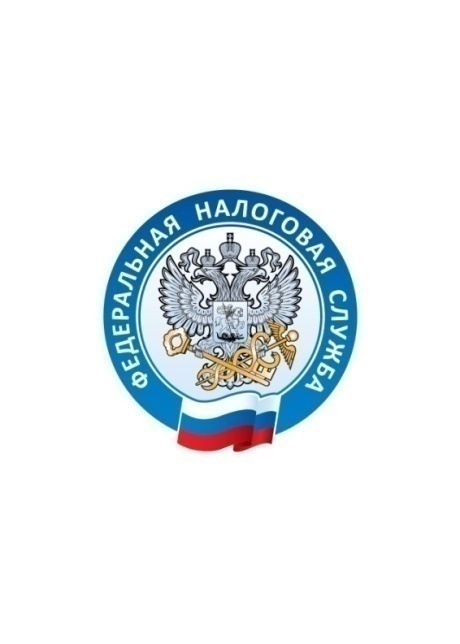 Срок уплаты налога на имущество, земельного и транспортного налога за 2017 год для физических лиц – не позднее 1 декабря текущего года. Учитывая, что 1 декабря 2018 приходится на выходной день (субботу), срок уплаты переносится на 3 декабря 2018 года. Граждане, имеющие доступ к электронному сервису «Личный кабинет налогоплательщика для физических лиц» на сайте ФНС России (www.nalog.ru), могут уже сейчас в своем кабинете получить налоговое уведомление с квитанциями на уплату и оплатить имущественные налоги в режиме онлайн. Для тех, кто не подключен к электронному Личному кабинету, рассылка налоговых уведомлений осуществляется по почте заказными письмами. В настоящее время рассылка документов на уплату налогов завершается и, если  собственники имущества  не получат  налоговое уведомление  до наступления  срока платежа,  необходимо  обратиться  лично в  любую налоговую инспекцию.ВНИМАНИЕ: налоговые уведомления не направляются владельцам имущества в случае наличия налоговой льготы, налогового вычета, иных установленных законодательством оснований, освобождающих владельца объекта налогообложения от уплаты налога; а также если общая сумма налоговых обязательств в налоговом уведомлении составляет менее 100 рублей.В налоговое уведомление образца 2018 года для уплаты включена сумма налога на доходы физических лиц, исчисленная за 2016-2017 годы, но не удержанная налоговым агентом (работодателем – организацией или индивидуальным предпринимателем).Разобраться в полученном уведомлении поможет специальная страница «Налоговое уведомление 2018» на сайте ФНС России.Кроме того, в помощь налогоплательщикам – физическим лицам 9 ноября (с 09.00 до 18.00) и 10 ноября (с 10.00 до 15.00) во всех налоговых инспекциях Ярославской области пройдут Дни открытых дверей. В рамках мероприятия все желающие смогут получить консультации о порядке уплаты имущественных налогов и налога на доходы физических лиц на основании полученных налоговых уведомлений.Специалисты налоговой службы подробно расскажут о том, кто должен уплачивать налоги, в какие сроки, какие ставки и льготы применяются в конкретном муниципальном образовании, а также ответят на другие вопросы граждан по теме налогообложения, а также помогут всем желающим подключиться к сервису «Личный кабинет налогоплательщика для физических лиц». Времени осталось немного, поэтому с оплатой налогов собственникам имущества следует поторопиться. Уплатить налоги  можно не только в почтовом и банковском отделениях, но и в режиме онлайн  с помощью сервисов  ФНС России: «Личный кабинет налогоплательщика для физических лиц»  и «Заплати налоги». 